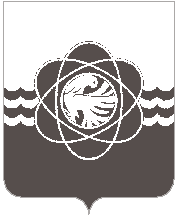 П О С Т А Н О В Л Е Н И Еот 23.01.2020 № 43Руководствуясь пунктом 5.5 Положения о порядке владения, пользования и распоряжения муниципальным имуществом муниципального образования «город Десногорск» Смоленской области, утвержденного решением Десногорского городского Совета от 24.04.2012 № 620, на основании протокола очередного общего собрания участников Общества с ограниченной ответственностью «Телерадиовещательная компания «Десна-ТВ» от 24.04.2018 № 1 и в связи с кадровыми изменениямиАдминистрация муниципального образования «город Десногорск» Смоленской области постановляет:1. Внести в постановление Администрации муниципального образования «город Десногорск» Смоленской области от 07.12.2016 № 1312 «О должностных лицах Администрации муниципального образования «город Десногорск» Смоленской области уполномоченных представлять интересы муниципального образования «город Десногорск» Смоленской области в органах управления ООО «ТРВК «Десна-ТВ» следующие изменения:- пункт 1 изложить в следующей редакции: «1. Уполномочить следующих должностных лиц Администрации муниципального образования «город Десногорск» Смоленской области представлять интересы муниципального образования «город Десногорск» Смоленской области в органах управления (совет директоров, общее собрание участников) ООО «ТРВК «Десна-ТВ»:- Новикова Александра Александровича – заместителя Главы муниципального образования по социальным вопросам;- Гайдайчука Сергея Александровича – председателя Комитета имущественных и земельных отношений Администрации муниципального образования «город Десногорск» Смоленской области.».2. Отделу информационных технологий и связи с общественностью        (Н.В. Барханоева) разместить настоящее постановление на официальном сайте Администрации муниципального образования «город Десногорск» Смоленской области в сети «Интернет».Глава муниципального образования «город Десногорск» Смоленской области	                                      А.Н. ШубинО внесении изменений в постановление Администрации муниципального образования «город Десногорск» Смоленской области от 07.12.2016 № 1312 «О должностных лицах Администрации муниципального образования «город Десногорск» Смоленской области уполномоченных представлять интересы муниципального образования «город Десногорск» Смоленской области в органах управления ООО «ТРВК «Десна-ТВ»